                                                                                                               ТУРИСТИЧЕСКАЯ  ФИРМА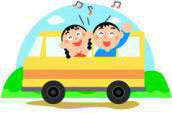                                                                      «ЭКОНОМ-ТУРС»			                                                      тел. 89184787831,  8918 – 3-888-058						                              www. econom-tours.ru , e-mail:econom@mail.ru УРА! КАНИКУЛЫ!  (3 дн/2 н)  весна 2024Стоимость тура                   В стоимость тура входит:проживаниепитание (2 завтрака, 3 обеда, 2 ужина)экскурсионное и транспортное обслуживаниевходные билеты в музей М.Ю. Лермонтоваэкологический сбор в Приэльбрусьеэкологический сбор на Медовых водопадахДополнительно оплачиваетсядоп. расходы, указанные в программекурортный сбор – 100 руб./взр./день (оплачивается в отеле при заселении)В стоимость тура не входит: ж/д проезд:  г.Краснодар -  КМВ  – г. Краснодар                                                                                                                             Туристская фирма  оставляет за собой право менять последовательность автобусных и пешеходных экскурсий, замену их равноценными.                                                                                                        деньПрограмма 1 день06:54 Отправление из Краснодара15:28 Приезд в Пятигорск. Встреча на ж/д вокзале.Обед в кафе города.Экскурсия по Пятигорску.Пятигорск в последнее время значительно приукрасился и похорошел. Курортные скверы и парки похвастаются перед вами новой брусчаткой, на знаменитом Провале вас встретит бронзовый Остап Бендер, а новые балюстрады, фонтаны и смотровые площадки сделают прогулку по городу уютной и запоминающейся. А увидите вы много: Провал, место дуэли Лермонтова, гроты и галереи, по желанию поднимитесь на вершину горы Машук канатная дорога на г. Машук ( за доп.плату  400 рублей с человека) на которой в хорошую погоду с вами поздоровается Эльбрус. Также вы посетите полностью обновленный парк Цветник. Здесь высажено более 80 молодых деревьев и почти 800 кустарников. Однолетние и многолетние растения подобраны так, чтобы Цветник был «раскрашен» яркими  красками с ранней весны до поздней осени.Пятигорск - самый старый город в регионе.  Пятигорск – город, который видел множество исторических событий и великих людей, таких как Л.Н. Толстой, С. Есенин, А.С. Пушкин. Но самым важным, несомненно, является Михаил Лермонтов, знаменитый русский поэт, который жил и умер здесь. Во время экскурсии Вы узнаете о жизни знаменитого поэта и посетите места, связанные с пребыванием Лермонтова в Пятигорске.Посещение музея М.Ю. Лермонтова. Трансфер до гостиницы. Размещение в гостинице.Ужин в кафе гостиницы. Свободное время.2 деньЗавтрак в кафе гостиницы.Экскурсия в замечательный горный край, воспетый Владимиром Высоцким и покоривший сердца миллионов людей - в Приэльбрусье.Заснеженный горб Эльбруса завораживает и манит своей недоступностью. Этот край богат лесами, отличается живописностью пейзажей, прозрачностью рек и озер, чистотой воздуха. Дорога идет вдоль Баксанского ущелья, несколько раз пересекая реку Баксан и ведет к подножию Эльбруса. Через все ущелье проложена цивилизованная асфальтированная дорога, которая доходит почти до Эльбруса. Дорога эта считается самой высокорасположенной в горах Кавказа.Подъем по канатным дорогам на г. Эльбрус.канатные дороги ( за доп.плату1800   руб./чел.)Само путешествие по канатной дороге уже является приключением, если оно производится впервые. Ничего не делая вы летите в воздухе и имеете возможность обозревать окружающие красоты.На горе Эльбрус подъемники включают в себя  3 очереди канатной дороги.Обед в кафе на поляне Азау.Подъем по канатным дорогам на г. Чегет.( за доп.плату1000   руб./чел.)Чегет - гора Кавказа высотой 3650 м. Идеальное место для экстремального отдыха. Трассы Чегета считаются одними из самых сложных на мировых горнолыжных курортах, поэтому кататься здесь могут лишь опытные горнолыжники и сноубордисты. Склоны очень крутые, преимущественно красные и черные и почти всюду изрезаны буграми.На горе Чегет подъемники действуют в  2 очереди. С горы Чегет открывается прекрасный вид на Эльбрус и г. Донгуз-Орун.Экскурсия на Поляну Нарзанов, где можно продегустировать знаменитые нарзаны.Возвращение в Пятигорск. Ужин в кафе гостиницы. Свободное время.3 деньЗавтрак в кафе гостиницы. Освобождение номеров.Экскурсия в город Солнца – Кисловодск.Прогулка по аллеям курортного парка, одного из лучших на Северном Кавказе. Парк Кисловодска является гордостью России. Вторая по величине в Европе парковая зона раскинулась на площади более 950 га и насчитывает более 250 видов деревьев и кустарников. Когда-то здесь прогуливались Александр Пушкин, Лев Толстой, Антон Чехов, Александр Солженицын, Федор Шаляпин, Анна Павлова. Длина пяти оздоровительных терренкуров составляет почти 100 км. Курортный парк прекрасен во все времена года. Осмотр известных достопримечательностей курорта: Каскадной лестницы, мостика Дамский каприз, Зеркального пруда, Стеклянной струи. Прогулка завершится на Курортном бульваре, излюбленном месте отдыха отдыхающих курорта. Все желающие могут попробовать три вида кисловодского нарзана в Главной Нарзанной галерее.Обед в кафе города.Посещение окрестностей Кисловодска – горы Кольцо, Медовых водопадов.Гора Кольцо – это памятник природы, место, связанное с пребыванием М.Ю. Лермонтова на Кавказе. Именно  к ней он отправляет героев повести «Княжна Мэри» полюбоваться закатом солнца «сквозь каменное окошко». Таинственный спуск в Аликоновское ущелье приведет к великолепным искристым Медовым водопадам.Трансфер на ж/д вокзал в Минеральные Воды. 18:49 Отъезд в Краснодар. Прибытие в  02:20Название отеляСтоимость турана 1 человека, руб.Стоимость турана 1 человека, руб.Название отеля20+230+3Гостиница «Лига Чемпионов», 3-4-х местные «эконом»с/у, душ, ТВ2330021850Отель «Машук»**, 2-х местный стандартныйс/у, душ, ТВ, холодильник2490023400Гостиница «Интурист»***, 2-х местный стандартный 1 категориис/у, душ, ТВ, холодильник2570023950Отель «Бугарь»****, 2-х местный стандартныйдуш, туалет, ТВ, холодильник2695025200Отель «Маск»**** (п. Иноземцево), 2-х местный стандартныйс/у, душ, ТВ, холодильник2870026950